    CONSELHO REGIONAL DE MEDICINA DO ESTADO DO TOCANTINS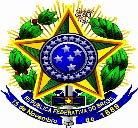 DECLARAÇÃO DE FINALIDADE	Eu, Dr.(a) ________________________________, inscrito no CRM-TO sob nº _______, Diretor(a) Técnico(a) do estabelecimento de saúde _____________________, inscrito neste conselho sob nº ______ e CNPJ nº _________________________________, com  sede no endereço ______________________, declaro que a empresa tem por finalidade ________________________________________________________.	Sendo verdade, firmo na presente data.Local e Data_________________________________________AssinaturaReconhecer assinaturas em Cartório.